Творческий отчет о работе инновационной площадки «Механизмы внедрения системно-деятельностного подхода с позиций непрерывности образования (ДО – НОО – ООО)»за 2016-2017 учебный годПрактическая деятельность  в рамках работы инновационной площадки в 2016-2017 учебном году осуществлялась педагогами группы компенсирующей направленности. Имеется приказ об участии педагогов в инновационной деятельности «Механизмы внедрения системно-деятельностного подхода с позиций непрерывности образования (ДО – НОО – ООО)»,  в годовой план включены мероприятия по теме ИД, вопросы участия в ФИП обсуждались на августовском установочном и итоговом педагогическом совете.В течение 2016-2017 учебного года с педагогами  проведен семинар-практикум «Использование технологии «Ситуация» как средства развития детской инициативы»,  открытое занятие по познавательной деятельности «Покормите птиц зимой» (группа компенсирующей направленности Полторабатько Н.С.), «Поговорим о здоровье» (подготовительная группа Дутова О.В). Информация размещена на сайте детского сада. 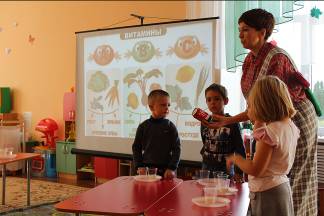 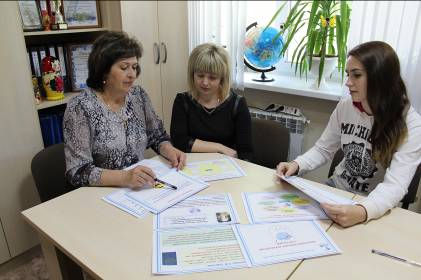 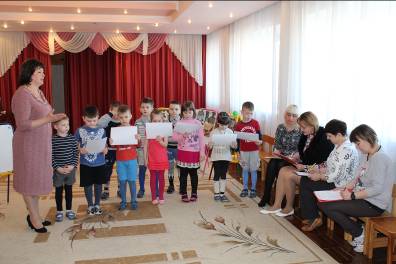 Согласно плана работы лаборатории № 6 проведено знакомство с  особенностями конструирования логической основы занятий с дошкольниками в технологии «Ситуация», составлена логическая основа занятия «Покормите птиц зимой»,  выслана координатору. К сожалению технически невозможным было представить видео версию этого занятия.Технология «Ситуация» использовалась педагогами в различных образовательных областях: художественно-эстетической, познавательной, речевой,   использовалась в проведении открытого занятия на МО воспитателей (май 2017). Участниками лаборатории был разработан сценарий занятия по познавательной деятельности в технологии « Ситуация», сценарий  выслан координатору.В рамках работы ресурсной площадки «Инновационная деятельность как средство успешной реализации ФГОС ДО» Горбатенко В.Я., Гребенюк О.В., Чепурченко И.А., Денисенко Е.А. проведена  педагогическая мастерская «Использование инновационной деятельности в организации познания детей дошкольного возраста». Во время рефлексии все участники мастерской отметили важность материала, проявили  интерес к технологии, задано много вопросов.В группе компенсирующей направленности педагогами скорректирована предметно пространственная среда, направленная на предоставление детям возможности самостоятельно  познавать мир, приобрести опыт выполнения универсальных действий по преодолению затруднений (дополнены материалами уголки по экспериментированию, художественно – эстетической деятельности, приобретены игровые пособия). 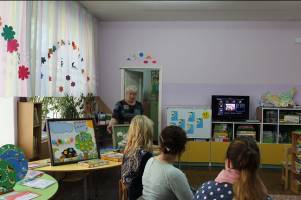  Вопросы участия в ФИП обсуждались на родительском собрании «Развитие познавательной активности дошкольников в процессе использования технологии «ситуация»» (группа компенсирующей направленности, педагоги Полторабатько Н.С., Левочкина О.А.) (май 2017). Родители с интересом участвовали в обсуждении презентации по использованию технологии «Ситуация» в образовательной деятельности. Гребенюк О.В., старший воспитатель